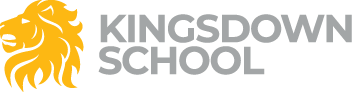 Year 10 Curriculum ExplainedOur Year 10 Curriculum intends to develop understanding the building blocks for success at GCSE. This means that students will:Develop their knowledge of specific musical vocabularyListen to a variety of different musical styles and genres using specific musical vocabulary to describe and analyse what they hearDevelop solo and ensemble performance skills Build confidence when performing to othersDevelop Composition 2 – Free Composition. This will count towards 15% of the GCSE grade. Use computer software to develop compositionsStudy the topics of Western Classical Music (AQA Area of Study 1) and Traditional Music (AQA Area of Study 3).Study the pieces for Section B of the Listening Exam – Haydn Clock Symphony and Beatles Sgt. Pepper AlbumTopics Include	Area of Study 1 The Coronation Anthems and Oratorios of HandelOrchestral Music of Haydn, Mozart and BeethovenRomantic Piano Music of Chopin and SchumannThe Requiem of the Late Romantic PeriodArea of Study 3 Blues Music 1920-1950Fusion Music incorporating African and Caribbean MusicContemporary Latin MusicContemporary Folk Music of the British IslesSection BHaydn Clock Symphony Movement 2The Beatles Sgt. Pepper AlbumWith a Little Help from My FriendsLucy in the Sky with DiamondsWithin You, Without You